Aquaculture / Aquaponics 101 Teacher WorkshopJuly 10-14, 2023 – Auburn, Alabama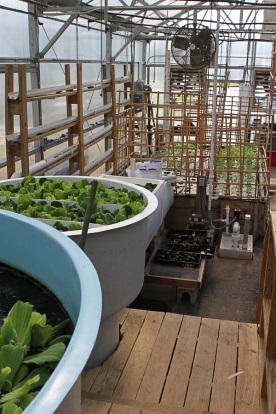 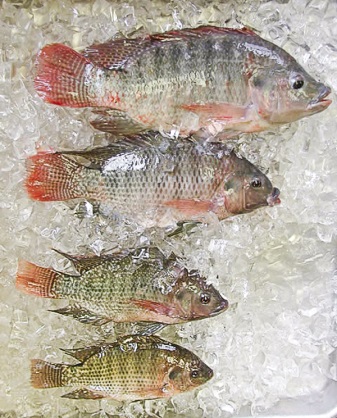 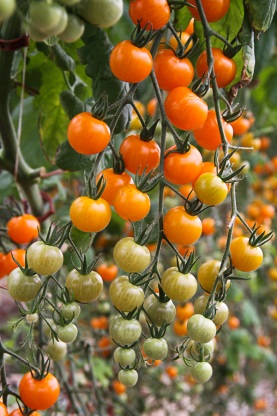 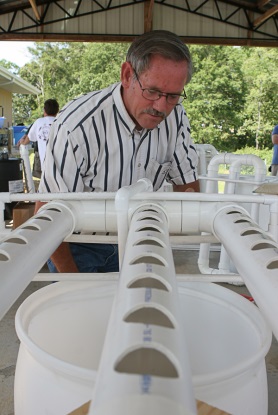 Aquaponics is being utilized in classrooms across the country to excite and engage students and teachers. Aquaponics is the art/science of growing fish and plants in a symbiotic relationship in a single system. It is a combination of aquaculture and hydroponics.   The fish are fed a high quality prepared diet and their waste is used as fertilizer to grow plants.  The plants in turn act as a filter to clean the water that can be returned to the fish tank.  There is tremendous interest in Aquaponics and aquaculture as a platform to teach real world applications of biology, chemistry, math and science.  Working with an aquaponics system also requires technical skills in plumbing, carpentry and sometimes masonry.  It is an excellent tool to examine the different elements of business management and marketing.  The trouble is that most teachers don’t have any training in aquaponics.  The Aquaculture/Aquaponics 101 Workshop provides hands-on training and expert advice on how to start and operate an aquaponics system and provides resource materials to help integrate the knowledge into existing curriculum.  Teachers will design and build a complete aquaponics system that they can take back to their school.   Faculty from Auburn University, the Alabama Cooperative Extension System and the Alabama, Mississippi Sea Grant Consortium provides expert instruction.  The workshop will be held at the E.W. Shell Fisheries Center, 2101 N. Collage St. July 10-14, 2023 in Auburn, Alabama.  The cost for the workshop is $295 and 32 hours of continuing education credit is available.  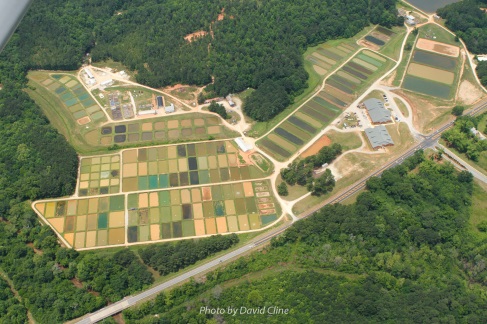 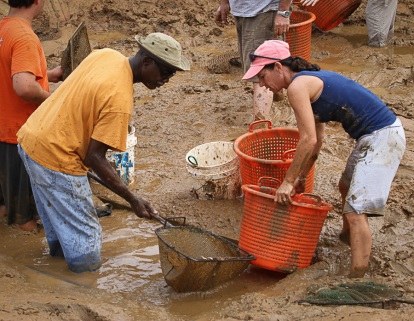 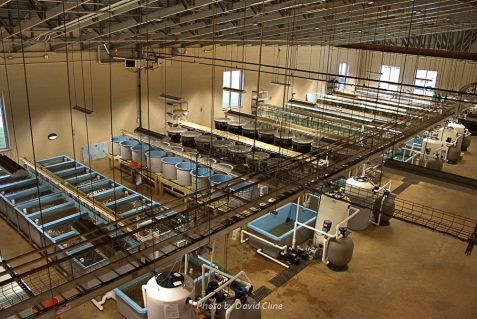 The AU Fisheries and Aquaculture program world renowned for its teaching, research and Extension efforts.  The facility is the largest of its kind in the world with over 1800 acres, 350 ponds, and nearly 2,000 aquaria. For more information contact David Cline 334-844-2874 or PJ Waters 251-438-5690Photos from the 2019 Aquaponics 101	Teacher reactions to the workshopAquaponics 101 Teacher Training Workshop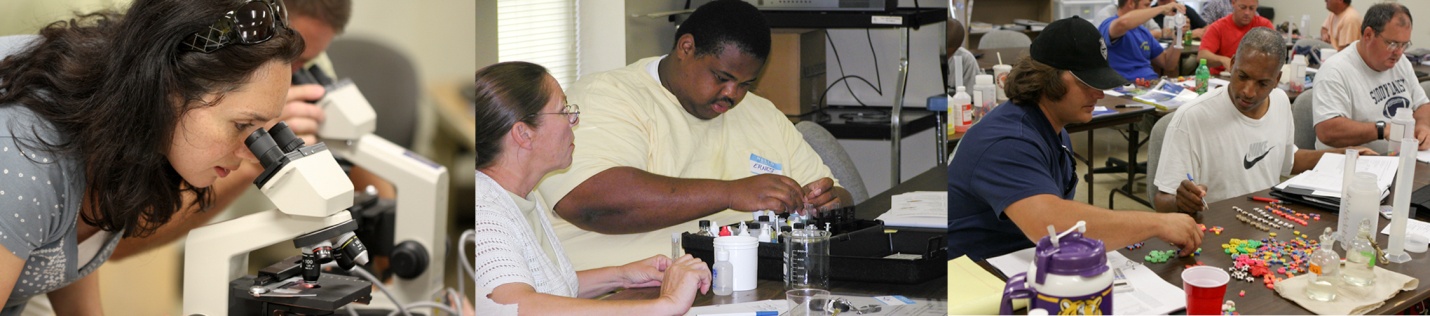 When: 		July 10-14, 2023 8:00am to 4:30 pm daily (8-12 on Friday)Where: 	(Physical)				(Mailing)Auburn University 			203 Swingle HallE.W. Shell Fisheries Center		Auburn University, AL 368492101 North College St.	Auburn, AL 36830Cost:	$295 to attend the workshop 	This includes resources that previous teachers felt were worth $400+ (Travel and living expenses not included)CEUs:	32 hours of continuing education credits Capacity:	Due to the hands-on nature of the workshop, seating is limited to 30 participants Please Register Online 	Or Call David Cline 334-844-2874 / 334-744-2688Information:	David Cline (AU) 334-844-2874 -   clinedj@auburn.edu	P.J. Waters (AU-Sea Grant) 251-438-5690 - Waterph@auburn.edu	Stan Arington (AU Fisheries Learning Center) 334-844-4630 sca0028@auburn.eduAquaponics 101 - Registration Form Teacher Workshop July 10-14, 2023 Seating limited to first 30 peopleRegister Online at: HERE  Or https://www.aces.edu/go/Aquaponics101 If you mail in your registration and payment, be sure to notify and/or email a copy to clinedj@auburn.edu  so we can be on the lookout for it.Mail this form with your $295 check to  :	David ClinePayable to Auburn University			203 Swingle HallAuburn University, AL 36849Name: ____________________________________________________________Home Address: _______________________________________________________________________________________________________________________Home phone: ______________________________________________________School: ___________________________________________________________School address: _______________________________________________________________________________________________________________________School phone: ______________________________________________________E-mail address: _____________________________________________________Grades taught: ______________________________________________________Courses taught: _______________________________________________________________________________________________________________________Briefly describe the current aquaculture facilities available at your school. ______ ______________________________________________________________________________________________________________________________________________________________________________________________________If you have questions contact David Cline 334-844-2874, 334-744-2688 cell Technical Info: David Cline, 334-844-2874 (AU, ACES) -   clinedj@auburn.eduPJ Waters, 251-438-5690 (Sea Grant, ACES, AU) Waterph@auburn.edu		Stan Arington (Fisheries Learning Center) 334-844-4630 sca0028@auburn.eduWorkshop sponsored by Alabama Cooperative Extension System, Auburn University School of Fisheries, Aquaculture and Aquatic Sciences, Auburn Marine Extension and Research Center and the Mississippi-Alabama Sea Grant Consortium. Topics Addressed IncludeTopics Addressed IncludeTopics Addressed IncludeBiologyChemistry MathAquaponics – Integrating plant and fish cultureNitrogen cycle – ammonia, nitrite, nitrateNutrient input vs. grow bed capacityCatfish and tilapia morphologyDissolved oxygenVolumetric displacement Fish culture techniquesAlkalinityFeeding ratesPond dynamicsPHFeed conversion and growth rateDiseases of warm water fishHardnessTank and system volumesFish hatchery operationsTemperature effectsSurface area of biofilter materialComponents and functions of a recirculating aquaculture systemWater quality relationshipsHow to correctly size a biofilterFish genetics (super male tilapia)And Many Other TopicsAverage weights